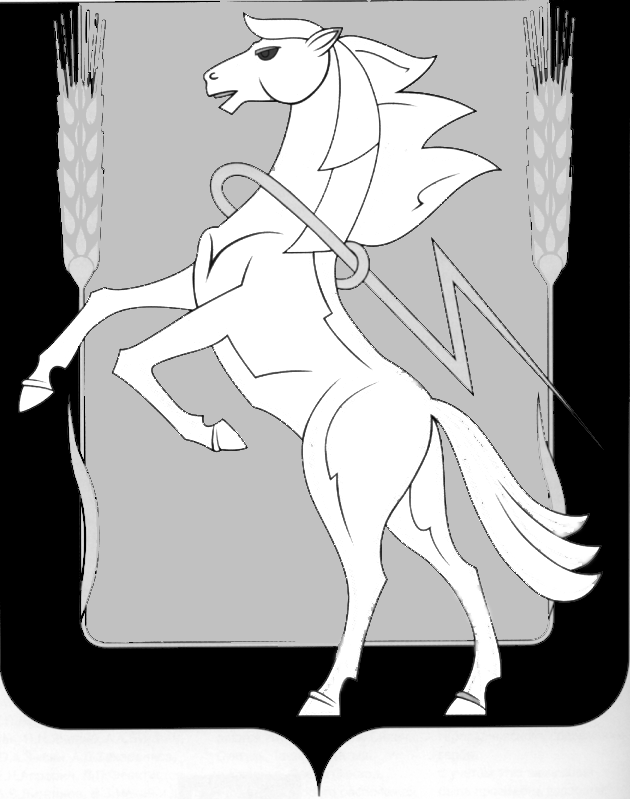 СОБРАНИЕ ДЕПУТАТОВ СОСНОВСКОГО МУНИЦИПАЛЬНОГО РАЙОНАшестого созываРЕШЕНИЕ от «27» сентября 2021 года № 193О внесении изменений в решенияСобрания депутатов Сосновскогомуниципального                 района от      18   октября  2017г.   № 346,от      18   октября 2017г.    № 347В соответствии с Федеральным законом от 06.10.2003г. № 131-ФЗ                    «Об общих принципах организации местного самоуправления в Российской Федерации», Федеральным законом от 25.12.2008г. № 273-ФЗ «О противодействии коррупции», Законом Челябинской области от 11.02.2009г. №353-ЗО «О противодействии коррупции в Челябинской области», Собрание депутатов Сосновского муниципального района шестого созыва, РЕШАЕТ:Внести в Положение «О порядке представления сведений, представляемых гражданами, претендующими на замещение муниципальной должности, и лицами замещающими (занимающими) муниципальные должности Сосновского муниципального района, о своих доходах, расходах, об имуществе и обязательствах имущественного характера, а также сведений о доходах, расходах, об имуществе и обязательствах имущественного характера своих супруги (супруга) и несовершеннолетних детей», утвержденное Решением Собрания депутатов Сосновского муниципального района от 18 октября 2017г. № 346 следующие изменения:пункт 4 дополнить подпунктом 3 следующего содержания:« 3) должностному лицу, ответственному за профилактику коррупционных и иных правонарушений Контрольно-счетной палаты Сосновского муниципального района».пункт 5 после слов «Собрания депутатов Сосновского муниципального района,» дополнить словами «должностное лицо, ответственное за профилактику коррупционных и иных правонарушений Контрольно-счетной палаты Сосновского муниципального района»; пункт 6 после слов «администрации Сосновского муниципального района,» дополнить словами «должностному лицу, ответственному за профилактику коррупционных и иных правонарушений Контрольно-счетной палаты Сосновского муниципального района»;Внести в Положение «О порядке размещения сведений о доходах, расходах, об имуществе и обязательствах имущественного характера лицами, замещающими муниципальные должности в Сосновском муниципальном районе и членов их семей на официальном сайте органов местного самоуправления Сосновского муниципального района в сети Интернет», утвержденное решением Собрания депутатов Сосновского муниципального района от 18 октября 2017г. № 347 следующие изменения:пункт 1 после слов «Главы Сосновского муниципального района» дополнить словами «Председателя Контрольно-счетной палаты Сосновского муниципального района»;добавить пункт 3.1.:« 3.1. Сведения о доходах, расходах, об имуществе и обязательствах имущественного характера Председателя Контрольно-счетной палаты Сосновского муниципального района размещаются должностным лицом, ответственным за профилактику коррупционных и иных правонарушений Контрольно-счетной палаты Сосновского муниципального района, на официальном сайте органов местного самоуправления Сосновского муниципального района в сети «Интернет»»;пункт 7 после слов «администрации Сосновского муниципального района» дополнить словами «должностное лицо, ответственное за профилактику коррупционных и иных правонарушений Контрольно-счетной палаты Сосновского муниципального района»;Опубликовать настоящее Решение в информационном бюллетене «Сосновская Нива» и разместить на официальном сайте органов местного самоуправления Сосновского муниципального района www.chelsosna.ru в сети «Интернет». Настоящее Решение вступает в силу с момента его опубликования.Председатель Собраниядепутатов Сосновскогомуниципального района                                                            Г.М. Шихалева